Приложение №1                                                                                                                                          Утверждено                                                                                                                                            постановлением Администрации                                                                                                                                               городского округа Павловский Посад                                                                                                                                           Московской области                                                                                                          от 25.09.21020 №1256ОПИСАНИЕ МЕСТОПОЛОЖЕНИЯ ГРАНИЦЗона публичного сервитута объекта "Газораспределительные сети д. Данилово", кадастровый номер 50:17:0030816:206(наименование объекта, местоположение границ которого описано (далее - объект)Раздел 1Раздел 4План границ объекта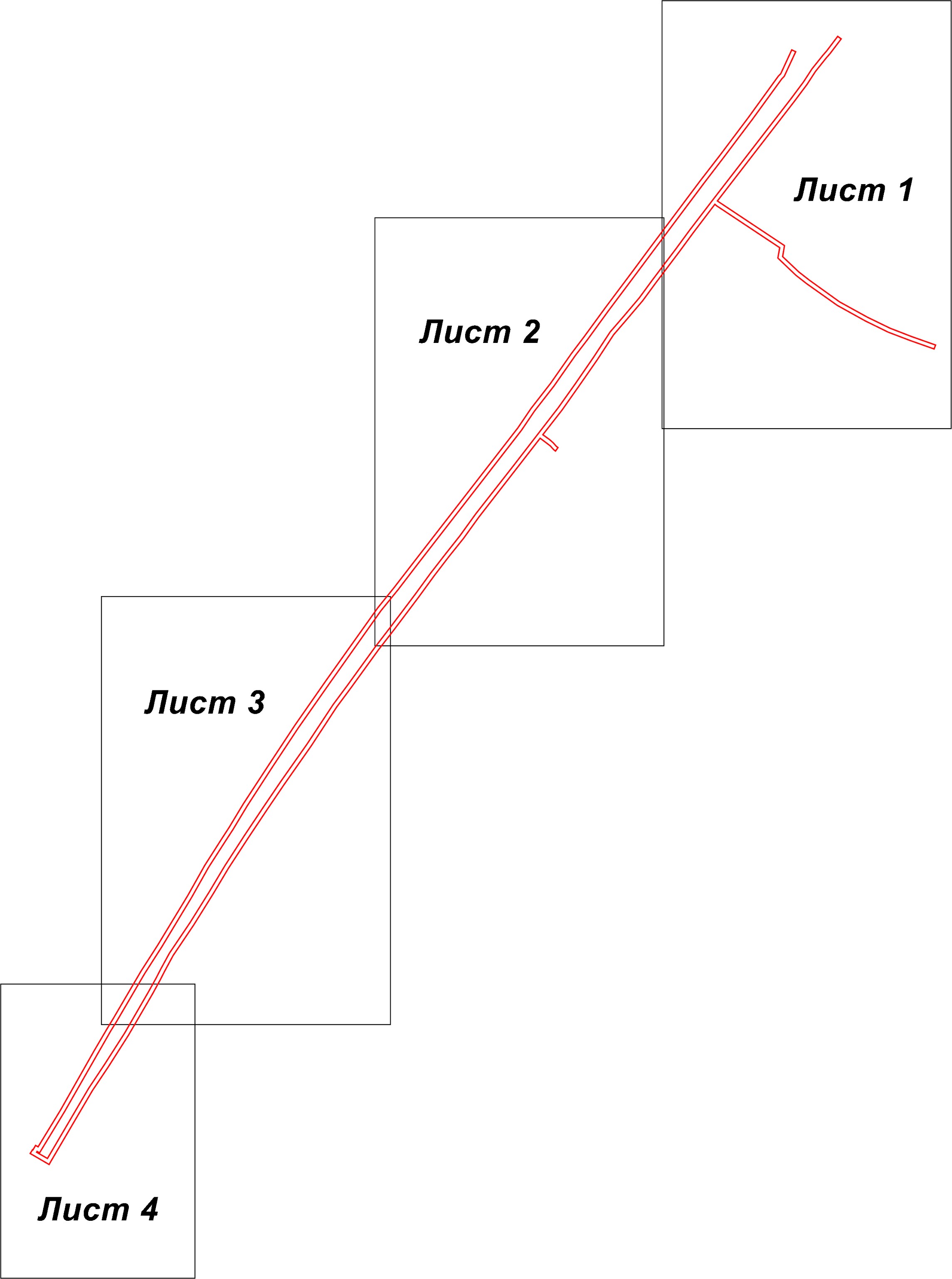 Масштаб 1:4 500Используемые условные знаки и обозначения:характерная точка границы зоны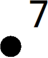 граница зоны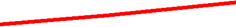 граница земельного участка по сведениям ЕГРН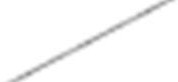 граница кадастрового квартала по сведениям ЕГРН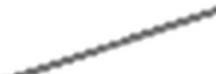 Подпись	Дата	«	22	»	июля	20	20 г. Место для оттиска печати (при наличии) лица, составившего описание местоположения границ объекта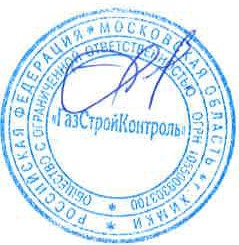 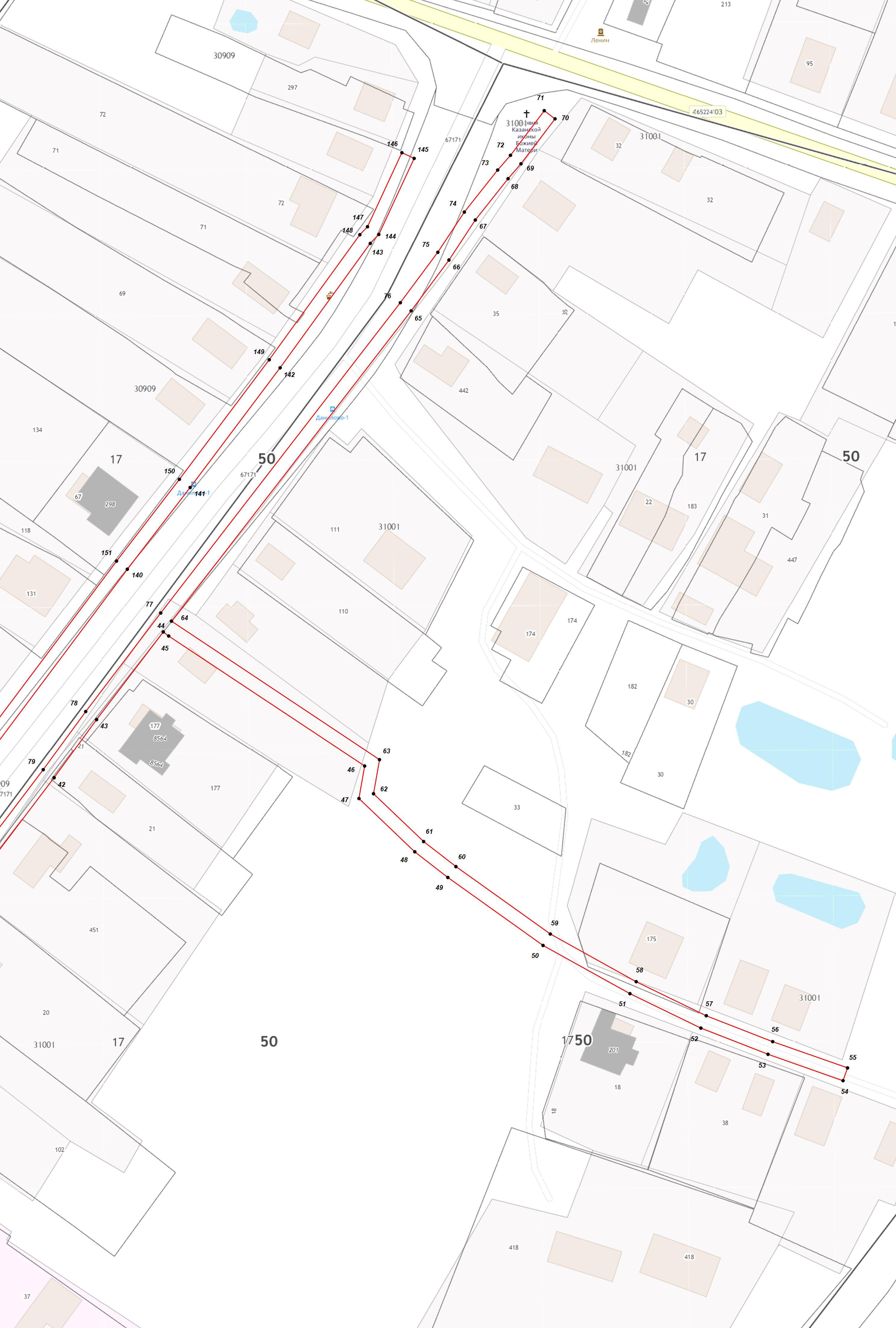  	Масштаб 1:1 000	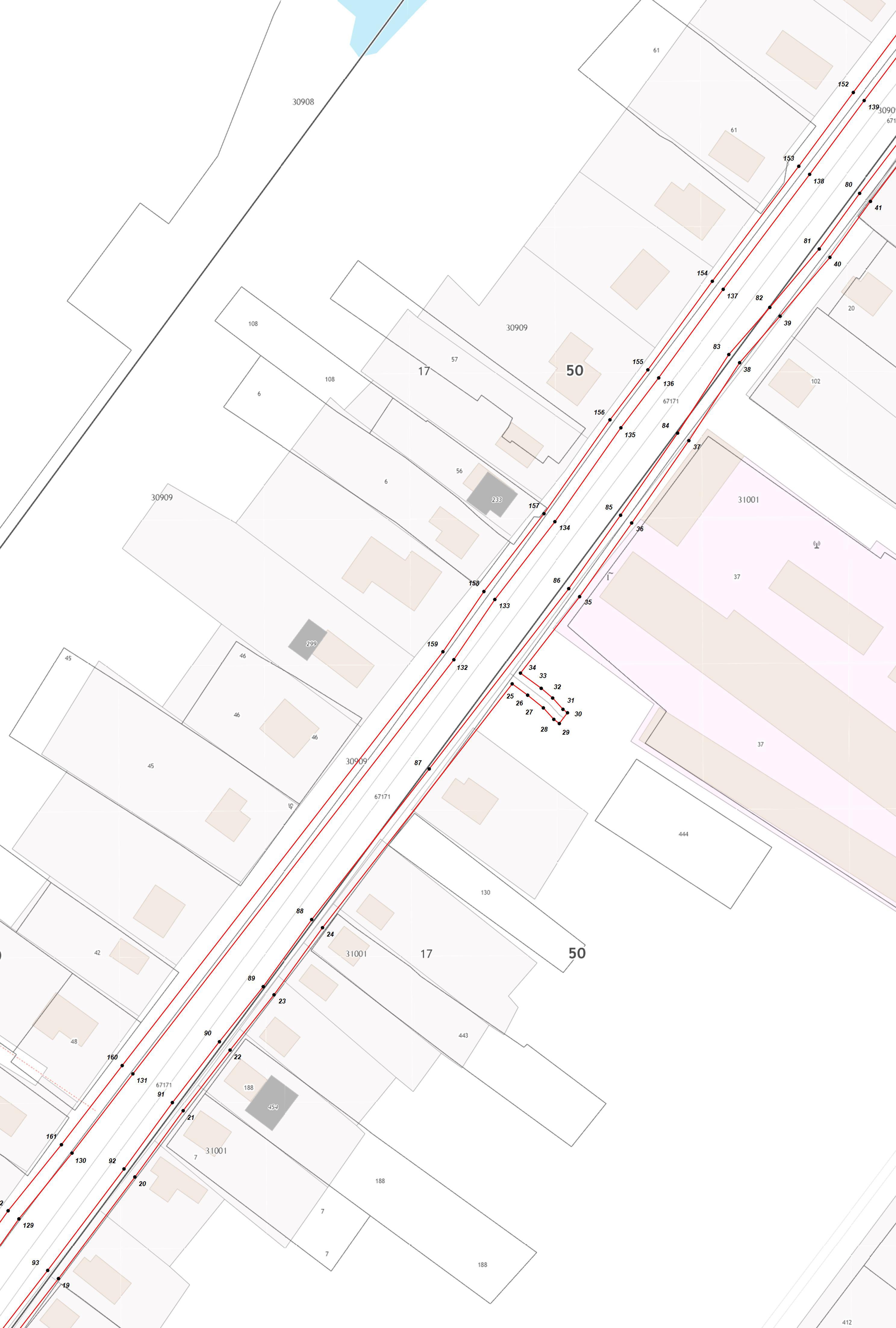 Масштаб 1:1 000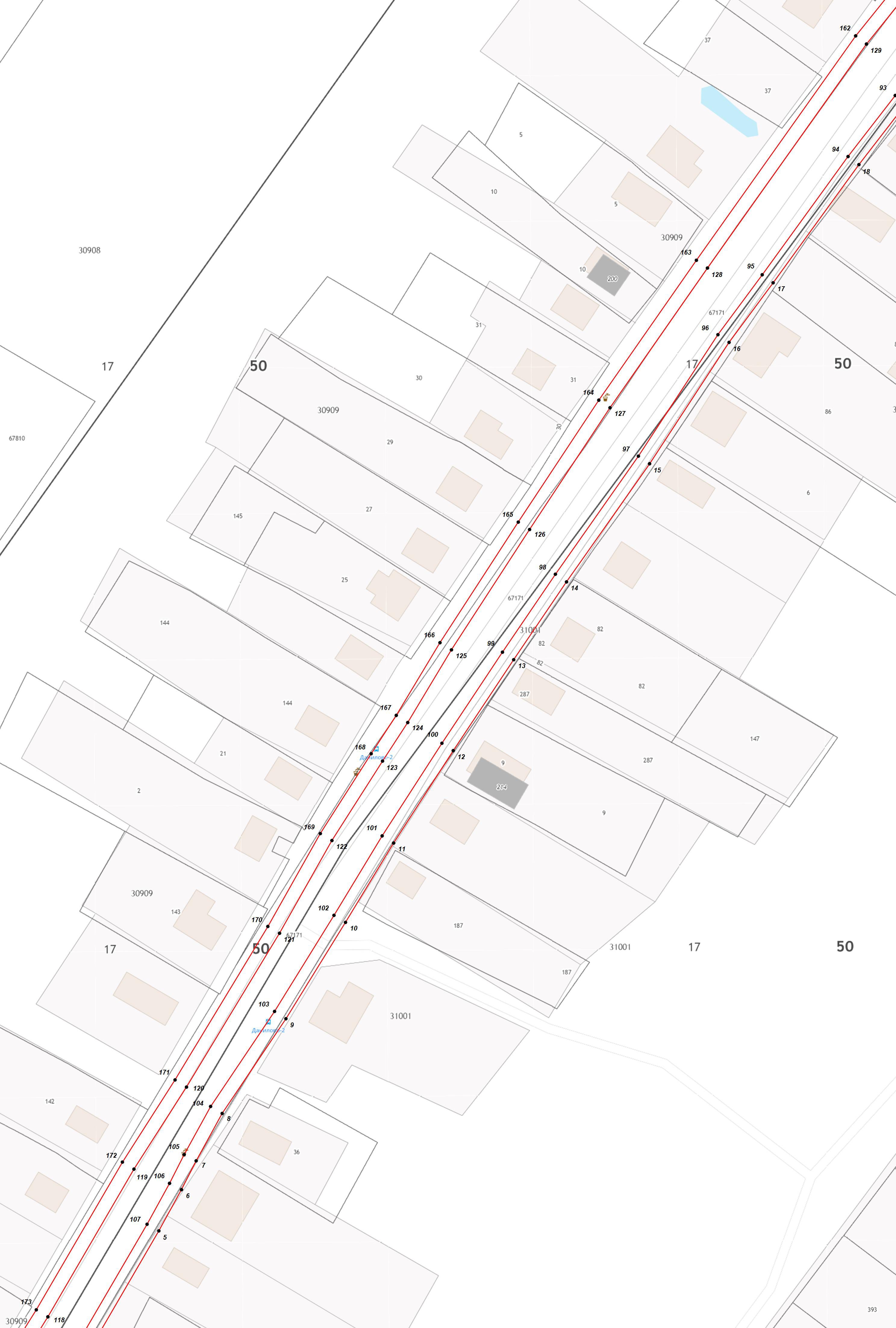 Масштаб 1:1 000Лист 4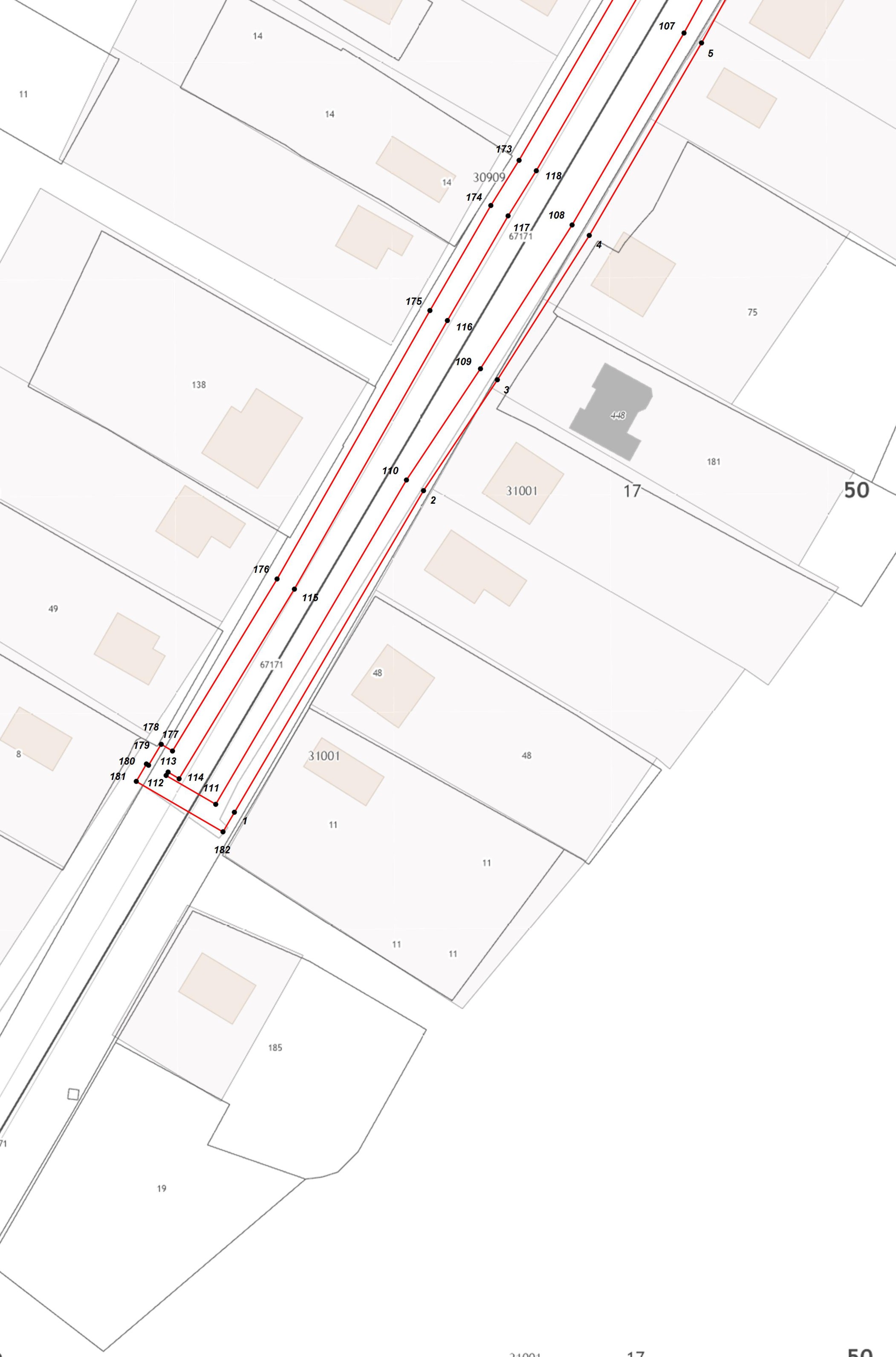 Масштаб 1:1 000Сведения об объектеСведения об объектеСведения об объекте№ п/пХарактеристики объектаОписание характеристик1231Местоположение объектаМосковская область, р-н Павлово-Посадский, д Данилово2Площадь объекта ± величина погрешности определения площади (P ± ∆P)11 113 м² ± 37 м²3Иные характеристики объектаВид объекта реестра границ: Зона с особыми условиями использования территорииСодержание ограничений использования объектов недвижимости в пределах зоны или территории: Публичный сервитут, для целей размещения линейных объектов системы газоснабжения, их неотъемлемых технологических частей. Срок установления 49 лет.Сведения о местоположении границ объектаСведения о местоположении границ объектаСведения о местоположении границ объектаСведения о местоположении границ объектаСведения о местоположении границ объектаСведения о местоположении границ объекта1. Система координат	МСК 50, зона 21. Система координат	МСК 50, зона 21. Система координат	МСК 50, зона 21. Система координат	МСК 50, зона 21. Система координат	МСК 50, зона 21. Система координат	МСК 50, зона 22. Сведения о характерных точках границ объекта2. Сведения о характерных точках границ объекта2. Сведения о характерных точках границ объекта2. Сведения о характерных точках границ объекта2. Сведения о характерных точках границ объекта2. Сведения о характерных точках границ объектаОбозначение характерных точек границКоординаты, мКоординаты, мМетод определения координат характерной точкиСредняя квадратическая погрешность положения характерной точки (Mt), мОписание обозначения точки на местности (при наличии)Обозначение характерных точек границXYМетод определения координат характерной точкиСредняя квадратическая погрешность положения характерной точки (Mt), мОписание обозначения точки на местности (при наличии)1234561458 196,912 267 303,46Аналитический метод0,10—2458 260,892 267 341,03Аналитический метод0,10—3458 282,952 267 355,71Аналитический метод0,10—4458 311,662 267 373,97Аналитический метод0,10—5458 349,962 267 396,27Аналитический метод0,10—6458 362,162 267 402,97Аналитический метод0,10—7458 370,682 267 407,31Аналитический метод0,10—8458 384,702 267 415,00Аналитический метод0,10—9458 412,742 267 433,86Аналитический метод0,10—10458 441,252 267 451,48Аналитический метод0,10—11458 464,732 267 465,72Аналитический метод0,10—12458 492,082 267 483,35Аналитический метод0,10—13458 518,982 267 501,24Аналитический метод0,10—14458 542,012 267 516,87Аналитический метод0,10—15458 576,972 267 541,43Аналитический метод0,10—16458 612,892 267 564,94Аналитический метод0,10—17458 630,532 267 577,97Аналитический метод0,10—18458 665,492 267 603,35Аналитический метод0,10—19458 683,532 267 617,28Аналитический метод0,10—20458 713,592 267 639,89Аналитический метод0,10—21458 733,212 267 654,18Аналитический метод0,10—22458 751,152 267 668,06Аналитический метод0,10—23458 767,512 267 681,05Аналитический метод0,10—24458 787,372 267 695,39Аналитический метод0,10—25458 859,522 267 751,49Аналитический метод0,10—26458 856,172 267 756,08Аналитический метод0,10—27458 852,412 267 760,72Аналитический метод0,10—28458 849,022 267 763,82Аналитический метод0,10—29458 847,782 267 765,45Аналитический метод0,10—30458 850,962 267 767,87Аналитический метод0,10—31458 851,982 267 766,52Аналитический метод0,10—32458 855,332 267 763,48Аналитический метод0,10—33458 858,192 267 760,09Аналитический метод0,10—34458 862,712 267 753,96Аналитический метод0,10—35458 885,322 267 771,45Аналитический метод0,10—36458 907,132 267 786,85Аналитический метод0,10—37458 931,492 267 803,76Аналитический метод0,10—38458 954,562 267 818,78Аналитический метод0,10—39458 968,332 267 830,75Аналитический метод0,10—40458 985,752 267 845,48Аналитический метод0,10—41459 002,302 267 857,50Аналитический метод0,10—42459 031,002 267 879,25Аналитический метод0,10—43459 048,202 267 891,82Аналитический метод0,10—44459 074,152 267 911,56Аналитический метод0,10—45459 072,942 267 913,15Аналитический метод0,10—46459 034,472 267 971,12Аналитический метод0,10—47459 024,852 267 969,44Аналитический метод0,10—Сведения о местоположении границ объектаСведения о местоположении границ объектаСведения о местоположении границ объектаСведения о местоположении границ объектаСведения о местоположении границ объектаСведения о местоположении границ объекта12345648459 009,082 267 985,95Аналитический метод0,10—49459 001,492 267 995,72Аналитический метод0,10—50458 981,362 268 023,89Аналитический метод0,10—51458 967,102 268 049,59Аналитический метод0,10—52458 956,912 268 070,58Аналитический метод0,10—53458 949,152 268 090,43Аналитический метод0,10—54458 941,352 268 112,63Аналитический метод0,10—55458 945,122 268 113,96Аналитический метод0,10—56458 952,912 268 091,83Аналитический метод0,10—57458 960,572 268 072,18Аналитический метод0,10—58458 970,642 268 051,45Аналитический метод0,10—59458 984,762 268 026,03Аналитический метод0,10—60459 004,692 267 998,12Аналитический метод0,10—61459 012,122 267 988,57Аналитический метод0,10—62459 026,272 267 973,74Аналитический метод0,10—63459 036,352 267 975,50Аналитический метод0,10—64459 077,332 267 913,99Аналитический метод0,10—65459 169,162 267 984,88Аналитический метод0,10—66459 184,202 267 996,05Аналитический метод0,10—67459 196,052 268 003,85Аналитический метод0,10—68459 208,282 268 013,55Аналитический метод0,10—69459 212,682 268 017,36Аналитический метод0,10—70459 225,992 268 027,43Аналитический метод0,10—71459 228,402 268 024,24Аналитический метод0,10—72459 215,202 268 014,26Аналитический метод0,10—73459 210,842 268 010,47Аналитический метод0,10—74459 198,392 268 000,61Аналитический метод0,10—75459 186,502 267 992,77Аналитический метод0,10—76459 171,582 267 981,68Аналитический метод0,10—77459 079,752 267 910,80Аналитический метод0,10—78459 050,592 267 888,61Аналитический метод0,10—79459 033,382 267 876,04Аналитический метод0,10—80459 004,682 267 854,28Аналитический метод0,10—81458 988,212 267 842,34Аналитический метод0,10—82458 970,932 267 827,71Аналитический метод0,10—83458 956,982 267 815,58Аналитический метод0,10—84458 933,732 267 800,44Аналитический метод0,10—85458 909,432 267 783,57Аналитический метод0,10—86458 887,702 267 768,23Аналитический метод0,10—87458 834,352 267 726,97Аналитический метод0,10—88458 789,772 267 692,19Аналитический метод0,10—89458 769,932 267 677,86Аналитический метод0,10—90458 753,612 267 664,91Аналитический метод0,10—91458 735,612 267 650,98Аналитический метод0,10—92458 715,972 267 636,67Аналитический метод0,10—93458 685,952 267 614,10Аналитический метод0,10—94458 667,892 267 600,15Аналитический метод0,10—95458 632,902 267 574,75Аналитический метод0,10—96458 615,172 267 561,66Аналитический метод0,10—97458 579,232 267 538,13Аналитический метод0,10—98458 544,292 267 513,57Аналитический метод0,10—99458 521,222 267 497,92Аналитический метод0,10—100458 494,272 267 480,01Аналитический метод0,10—101458 466,852 267 462,32Аналитический метод0,10—102458 443,342 267 448,07Аналитический метод0,10—Сведения о местоположении границ объектаСведения о местоположении границ объектаСведения о местоположении границ объектаСведения о местоположении границ объектаСведения о местоположении границ объектаСведения о местоположении границ объекта123456103458 414,902 267 430,50Аналитический метод0,10—104458 386,782 267 411,58Аналитический метод0,10—105458 372,552 267 403,77Аналитический метод0,10—106458 364,032 267 399,43Аналитический метод0,10—107458 351,922 267 392,79Аналитический метод0,10—108458 313,742 267 370,55Аналитический метод0,10—109458 285,132 267 352,36Аналитический метод0,10—110458 263,012 267 337,64Аналитический метод0,10—111458 198,492 267 299,75Аналитический метод0,10—112458 204,232 267 289,89Аналитический метод0,10—113458 204,912 267 290,29Аналитический метод0,10—114458 203,572 267 292,48Аналитический метод0,10—115458 241,302 267 315,39Аналитический метод0,10—116458 294,732 267 345,78Аналитический метод0,10—117458 315,552 267 357,83Аналитический метод0,10—118458 324,522 267 363,44Аналитический метод0,10—119458 368,232 267 388,91Аналитический метод0,10—120458 392,512 267 404,46Аналитический метод0,10—121458 438,032 267 431,97Аналитический метод0,10—122458 465,472 267 447,46Аналитический метод0,10—123458 488,992 267 462,44Аналитический метод0,10—124458 500,392 267 469,89Аналитический метод0,10—125458 521,902 267 482,83Аналитический метод0,10—126458 557,512 267 505,94Аналитический метод0,10—127458 593,552 267 529,73Аналитический метод0,10—128458 634,892 267 558,56Аналитический метод0,10—129458 701,182 267 605,59Аналитический метод0,10—130458 720,662 267 621,30Аналитический метод0,10—131458 744,122 267 639,30Аналитический метод0,10—132458 866,672 267 734,25Аналитический метод0,10—133458 884,502 267 746,37Аналитический метод0,10—134458 907,512 267 764,13Аналитический метод0,10—135458 935,302 267 783,66Аналитический метод0,10—136458 950,072 267 794,85Аналитический метод0,10—137458 976,282 267 813,93Аналитический метод0,10—138459 010,312 267 839,49Аналитический метод0,10—139459 032,142 267 855,62Аналитический метод0,10—140459 092,702 267 900,91Аналитический метод0,10—141459 116,892 267 919,50Аналитический метод0,10—142459 152,302 267 946,11Аналитический метод0,10—143459 189,132 267 972,78Аналитический метод0,10—144459 191,782 267 975,31Аналитический метод0,10—145459 214,282 267 985,77Аналитический метод0,10—146459 215,972 267 982,14Аналитический метод0,10—147459 194,062 267 971,97Аналитический метод0,10—148459 191,692 267 969,70Аналитический метод0,10—149459 154,682 267 942,90Аналитический метод0,10—150459 119,312 267 916,32Аналитический метод0,10—151459 095,122 267 897,73Аналитический метод0,10—152459 034,532 267 852,41Аналитический метод0,10—153459 012,692 267 836,28Аналитический метод0,10—154458 978,662 267 810,71Аналитический метод0,10—155458 952,452 267 791,63Аналитический метод0,10—156458 937,662 267 780,42Аналитический метод0,10—157458 909,892 267 760,91Аналитический метод0,10—Сведения о местоположении границ объектаСведения о местоположении границ объектаСведения о местоположении границ объектаСведения о местоположении границ объектаСведения о местоположении границ объектаСведения о местоположении границ объекта123456158458 886,842 267 743,13Аналитический метод0,10—159458 869,032 267 731,01Аналитический метод0,10—160458 746,562 267 636,14Аналитический метод0,10—161458 723,142 267 618,16Аналитический метод0,10—162458 703,602 267 602,39Аналитический метод0,10—163458 637,192 267 555,28Аналитический метод0,10—164458 595,792 267 526,41Аналитический метод0,10—165458 559,702 267 502,60Аналитический метод0,10—166458 524,022 267 479,43Аналитический метод0,10—167458 502,512 267 466,51Аналитический метод0,10—168458 491,152 267 459,08Аналитический метод0,10—169458 467,532 267 444,03Аналитический метод0,10—170458 440,052 267 428,51Аналитический метод0,10—171458 394,632 267 401,06Аналитический метод0,10—172458 370,312 267 385,49Аналитический метод0,10—173458 326,602 267 360,02Аналитический метод0,10—174458 317,612 267 354,41Аналитический метод0,10—175458 296,722 267 342,31Аналитический метод0,10—176458 243,322 267 311,93Аналитический метод0,10—177458 209,102 267 291,16Аналитический метод0,10—178458 210,432 267 288,93Аналитический метод0,10—179458 206,262 267 286,41Аналитический метод0,10—180458 206,512 267 285,98Аналитический метод0,10—181458 203,062 267 283,97Аналитический метод0,10—182458 193,022 267 301,19Аналитический метод0,10—1458 196,912 267 303,46Аналитический метод0,10—3. Сведения о характерных точках части (частей) границы объекта3. Сведения о характерных точках части (частей) границы объекта3. Сведения о характерных точках части (частей) границы объекта3. Сведения о характерных точках части (частей) границы объекта3. Сведения о характерных точках части (частей) границы объекта3. Сведения о характерных точках части (частей) границы объекта123456——————Сведения о местоположении измененных (уточненных) границ объектаСведения о местоположении измененных (уточненных) границ объектаСведения о местоположении измененных (уточненных) границ объектаСведения о местоположении измененных (уточненных) границ объектаСведения о местоположении измененных (уточненных) границ объектаСведения о местоположении измененных (уточненных) границ объектаСведения о местоположении измененных (уточненных) границ объектаСведения о местоположении измененных (уточненных) границ объекта1. Система координат	МСК 50, зона 21. Система координат	МСК 50, зона 21. Система координат	МСК 50, зона 21. Система координат	МСК 50, зона 21. Система координат	МСК 50, зона 21. Система координат	МСК 50, зона 21. Система координат	МСК 50, зона 21. Система координат	МСК 50, зона 22. Сведения о характерных точках границ объекта2. Сведения о характерных точках границ объекта2. Сведения о характерных точках границ объекта2. Сведения о характерных точках границ объекта2. Сведения о характерных точках границ объекта2. Сведения о характерных точках границ объекта2. Сведения о характерных точках границ объекта2. Сведения о характерных точках границ объектаОбозначение характерных точек границыСуществующие координаты, мСуществующие координаты, мИзмененные (уточненные) координаты, мИзмененные (уточненные) координаты, мМетод определения координат характерной точкиСредняя квадратическая погрешность положения характерной точки (Mt), мОписание обозначения точки на местности (при наличии)Обозначение характерных точек границыXYXYМетод определения координат характерной точкиСредняя квадратическая погрешность положения характерной точки (Mt), мОписание обозначения точки на местности (при наличии)12345678————————3. Сведения о характерных точках части (частей) границы объекта3. Сведения о характерных точках части (частей) границы объекта3. Сведения о характерных точках части (частей) границы объекта3. Сведения о характерных точках части (частей) границы объекта3. Сведения о характерных точках части (частей) границы объекта3. Сведения о характерных точках части (частей) границы объекта3. Сведения о характерных точках части (частей) границы объекта3. Сведения о характерных точках части (частей) границы объекта12345678————————